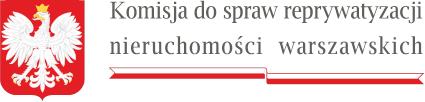 W nagłówku, po lewej stronie, znajduje się logo Komisji do spraw reprywatyzacji nieruchomości warszawskich zawierające godło państwa polskiego i podkreślenie w formie miniaturki flagi RPPrzewodniczącyWarszawa, 5 maja 2022 r. Sygn. akt KR VI R 17 łamane na 22DPA myślnik VI.9130.7.2022IK: 3127034ZAWIADOMIENIENa podstawie art. 8 paragraf 1 i art. 12 w związku z art. 35, art. 36 i art. 37 ustawy z dnia 14 czerwca 1960 r. - Kodeks postępowania administracyjnego (Dz.U. z 2021 r. poz. 735 dalej: k.p.a.) w zw. z art. 38 ust. 1 i 4 ustawy z dnia 9 marca 2017 r. o szczególnych zasadach usuwania skutków prawnych decyzji reprywatyzacyjnych dotyczących nieruchomości warszawskich, wydanych z naruszeniem prawa (Dz.U. z 2021 r. poz. 795) wyznaczam nowy termin załatwienia sprawy w przedmiocie decyzji Prezydenta m.st. Warszawy z dnia 5 lutego 2008 r. nr 56 ukośnik GK ukośnik DW ukośnik 2008, zmieniającej decyzję Prezydenta m. st. Warszawy z dnia 12 stycznia 2005 r. nr 8 ukośnik GN ukośnik DW ukośnik 2005 dotyczącą nieruchomości położonej w Warszawie przy ulicy Grochowskiej 325, do dnia 9 lipca 2022 r. z uwagi na szczególnie skomplikowany stan sprawy, obszerny materiał dowodowy oraz konieczność zapewnienia stronom czynnego udziału w postępowaniu.Przewodniczący KomisjiSebastian KaletaPouczenie:1) Zgodnie z art. 37 k.p.a. stronie służy prawo do wniesienia ponaglenia, jeżeli:a) nie załatwiono sprawy w terminie określonym w art. 35 k.p.a. lub przepisach szczególnych ani w terminie wskazanym zgodnie z art. 36 § 1 k.p.a.b) postępowanie jest prowadzone dłużej niż jest to niezbędne do załatwienia sprawy (przewlekłość).2. Ponaglenie zawiera uzasadnienie. Ponaglenie wnosi się:a) do organu wyższego stopnia za pośrednictwem organu prowadzącego postępowanie;b) do organu prowadzącego postępowanie - jeżeli nie ma organu wyższego stopnia.